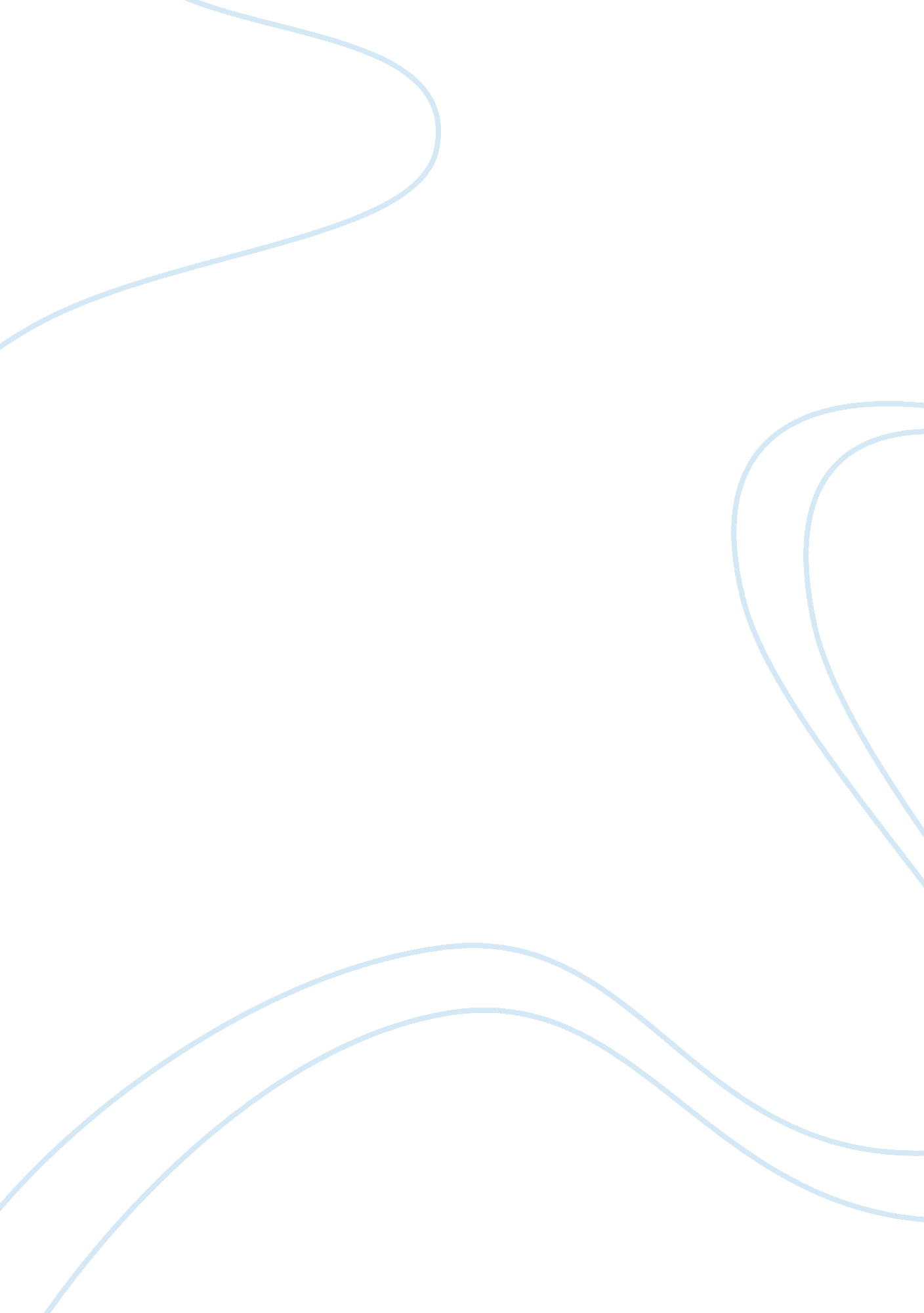 Itm 301 mod 4 cbt principles of information systems in business and organizations...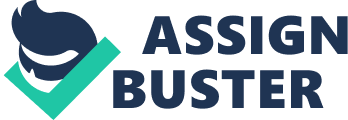 The paper “ Principles of Information Systems and the Application in Business and Organizations" is a fascinating example of a case study on information technology. Information technology systems are composed of different processes and parts that are needed to manage information for application for different purposes.  One of the main areas of utilization of the said systems is the application in business and organizations which is the focus of the study undertaken.  It can mainly be defined as the application of the most influential factor in the modern era which is information technology. 

The study is aimed to be able to first determine the processes that are involved in the information technology system and present the different components and functions specifically in application to the operation of different business and organizations.  In addition, the interactions of the components are also needed to be taken into consideration.  The phases and stages of establishment of an information technology system can also be considered as a fundamental factor in understanding the concept under study. 
To be able to present and accomplish the different objectives of the study, it is important to determine the actual application of the principles of information in the business and organization.  One of the companies, that can be considered in focus when the notion of the application of information technology, is the Danish-owned company, Oticon Corp.  The said company is considered as a model company in terms of change related to the incorporation of the information technology (Lagace, 2003). 

The factors that are incorporated in the company such as physical and operational designs can be considered as integral components of the success in terms of the achievement of goals of the said company or organization (Wallace, 2000).  In the onset of perceiving the incorporation of the principles of technology in the operation of an organization, a new world had opened up that can be considered to have motivated the industry to modify and accept changes related to the application of information technology.  This is based on the fact that a number of companies and organizations had been catapulted to success by the effects brought about by the application of information technology. 

In the case study of Oticon, it can be considered as one of the most high-risk and ambitious modifications and integration of the information technology that can be considered unconventional even years after.  There are different factors that worked hand in hand with the enabling of technology, one of which is the capability of the manager to motivate the people and save the company from bankruptcy (Lagace, 2003; Wallace, 2000). 

Oticon can be considered as an effective and good model in terms of the integration of information technology into operation and office design due to the different methods that are applied.  One of the methods that are applied that is enabled by the networking and processing through the information technology is the office design mainly referred to as the “ no private desk” policy which is aimed to achieve optimum functioning of the people.  The said change is made possible by the fact that the Oticon’s office desks are furnished with computers that are connected and that programs, data, and information can be accessed in any computer through the use of an ID code system distinct for every employee.  In the said technique, the optimization of the different components of the information technology system can be considered functioning which includes data storage, data retrieval and networking (Bjorn-Andersen and Turner, 1994). 

Another method is the “ paperless office” policy which is based on the fact that majority of the data related to the company’s operation and management are transformed and transcribed to an electronic form that is stored in the computer data system.  The information technology system can again be perceived as the main factor that enabled the said action.  Basically, aside from making the data more available for retrieval, other administrative and operation processes had also been improved in relation to the said action.  One is in terms of responding to the needs of the customers which can be attended in a faster manner.  Another example that can be cited is the completion of projects which became comparatively faster because data are readily available.  In cases wherein integrative and cooperative actions regarding certain processes and projects are required, review of data can be undertaken in a shorter period of time due to the fact that the data are not exclusive to a particular department (Bjorn-Andersen and Turner, 1994). 

The changes that are implemented in Oticon resulted in the increased profit of the company in a short period of time.  It can be considered that the importance of giving attention to office design as stated by Wallace can positively improve the performance of the company.  In addition, the incorporation of information technology can have promising effects on the success of the company if applied in a suitable manner.  In the case of Oticon, the decisions that are made by the management had been positive for the company and had motivated the employees to work in the achievement of the goals.  In addition, the incorporation of the information technology system had magnified the effects of the said decisions, thus, catapulting the company to success. 

On a personal note, working for a company comparable to the restructured Oticon can be unnerving at first due to the fact that the system is highly unconventional but the cohesiveness of the actual workers in Oticon during the implementation of the restructuring can be considered as enough evidence to prove that they find motivation and satisfaction in working at the company (Bjorn-Andersen and Turner, 1994; Lagace, 2003).  Thus, being highly motivated and focused on the company’s goals, I can envision myself to be working with satisfaction in a company such as Oticon. 